	Genève, le 16 avril 2014Madame, Monsieur,1	Suite à l'Annonce TSB AAP-28 du 16 février 2014 et en application du § 6.2 de la Recommandation A.8 (Dubaï, 2012), j'ai l'honneur de vous informer que la Commission d'études 15 a approuvé, durant sa séance plénière du 4 avril 2014, les Recommandations UIT-T suivantes.2	Les titres des Recommandations UIT-T qui ont été approuvées sont les suivants:–	Amendement 5 à la Recommandation UIT-T G.993.5 (2010), Annulation de l'autotélédiaphonie (méthode des vecteurs) destinée à être utilisée avec les émetteurs récepteurs VDSL2: Amendement 5: Echange des identifiants des émetteurs-récepteurs pendant l'initialisation–	Amendement 1 à la Recommandation UIT-T G.999.1 (2009), Interface entre la couche de liaison et la couche physique pour les émetteurs-récepteurs de ligne d'abonné numérique (DSL): Amendement 1: Extension pour la commande de flux amont au point de référence gamma.–	Recommandation UIT-T G.9961 (révisée), Emetteurs-récepteurs de réseau domestique filaires unifiés à haut débit – Spécification de la couche liaison de données.–	Amendement 2 à la Recommandation UIT-T G.9961 (2010), Emetteurs-récepteurs de réseau domestique filaires unifiés à haut débit – Spécification de la couche liaison de données : Amendement 2.–	Corrigendum 1 à la Recommandation UIT-T G.9963 (2011), Emetteurs-récepteurs de réseau domestique filaires unifiés à haut débit – Entrées multiples/sorties multiples : Corrigendum 1.–	Corrigendum 1 à la Recommandation UIT-T G.9972 (2010), Mécanisme de coexistence pour les émetteurs-récepteurs de réseaux domestiques filaire: Corrigendum 1 – Définition révisée des catégories de systèmes coexistants.3	Les renseignements existants sur les brevets sont accessibles en ligne sur le site web de l'UIT-T.4	Les versions prépubliées de ces Recommandations seront prochainement disponibles sur le site web de l'UIT-T.5	L'UIT publiera ces Recommandations dès que possible.Veuillez agréer, Madame, Monsieur, l'assurance de ma haute considération.Malcolm Johnson
Directeur du Bureau de la
normalisation des télécommunicationsBureau de la normalisation
des télécommunications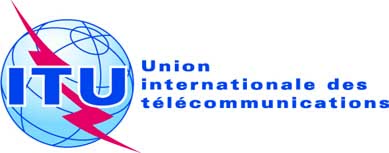 Réf.:Circulaire TSB 97COM 15/GJ-	Aux Administrations des Etats Membres de l'UnionTél.:
Fax:
E-mail:+41 22 730 5515
+41 22 730 5853
tsbsg15@itu.int Copie:-	Aux Membres du Secteur UIT-T;-	Aux Associés de l'UIT-T;-	Aux établissements universitaires participant aux travaux de l'UIT-T;-	Aux Président et Vice-Présidents de la 
Commission d'études 15;-	Au Directeur du Bureau de développement des télécommunications;-	Au Directeur du Bureau des RadiocommunicationsObjet:Approbation des Recommandations révisées  UIT-T G.9961, UIT-T G.993.5 (2010) Amd.5, UIT-T G.999.1 (2009) Amd.1, UIT-T G.9961 (2010) Amd.2, UIT-T G.9963 (2011) Cor.1 et UIT-T G.9972 (2010) Cor.1